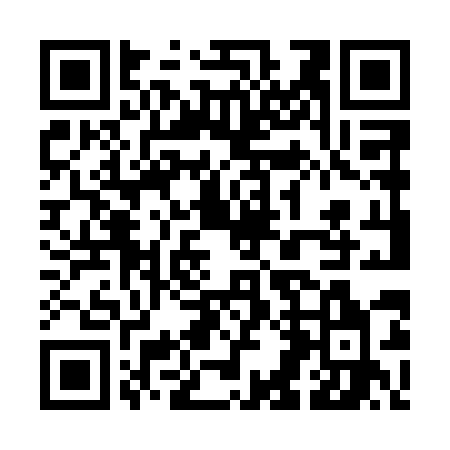 Prayer times for Przedmiescie Kludzie, PolandMon 1 Apr 2024 - Tue 30 Apr 2024High Latitude Method: Angle Based RulePrayer Calculation Method: Muslim World LeagueAsar Calculation Method: HanafiPrayer times provided by https://www.salahtimes.comDateDayFajrSunriseDhuhrAsrMaghribIsha1Mon4:106:0812:375:047:068:572Tue4:076:0612:365:057:088:593Wed4:056:0312:365:067:109:014Thu4:026:0112:365:077:119:035Fri3:595:5912:355:097:139:066Sat3:565:5712:355:107:159:087Sun3:535:5412:355:117:169:108Mon3:505:5212:355:127:189:129Tue3:475:5012:345:137:209:1510Wed3:455:4812:345:147:219:1711Thu3:425:4612:345:167:239:1912Fri3:395:4412:345:177:259:2213Sat3:365:4112:335:187:269:2414Sun3:335:3912:335:197:289:2615Mon3:305:3712:335:207:309:2916Tue3:275:3512:335:217:319:3117Wed3:235:3312:325:227:339:3418Thu3:205:3112:325:237:349:3619Fri3:175:2912:325:247:369:3920Sat3:145:2712:325:257:389:4221Sun3:115:2512:325:267:399:4422Mon3:085:2312:315:287:419:4723Tue3:055:2112:315:297:439:4924Wed3:015:1912:315:307:449:5225Thu2:585:1712:315:317:469:5526Fri2:555:1512:315:327:489:5827Sat2:525:1312:305:337:4910:0128Sun2:485:1112:305:347:5110:0329Mon2:455:0912:305:357:5210:0630Tue2:415:0712:305:367:5410:09